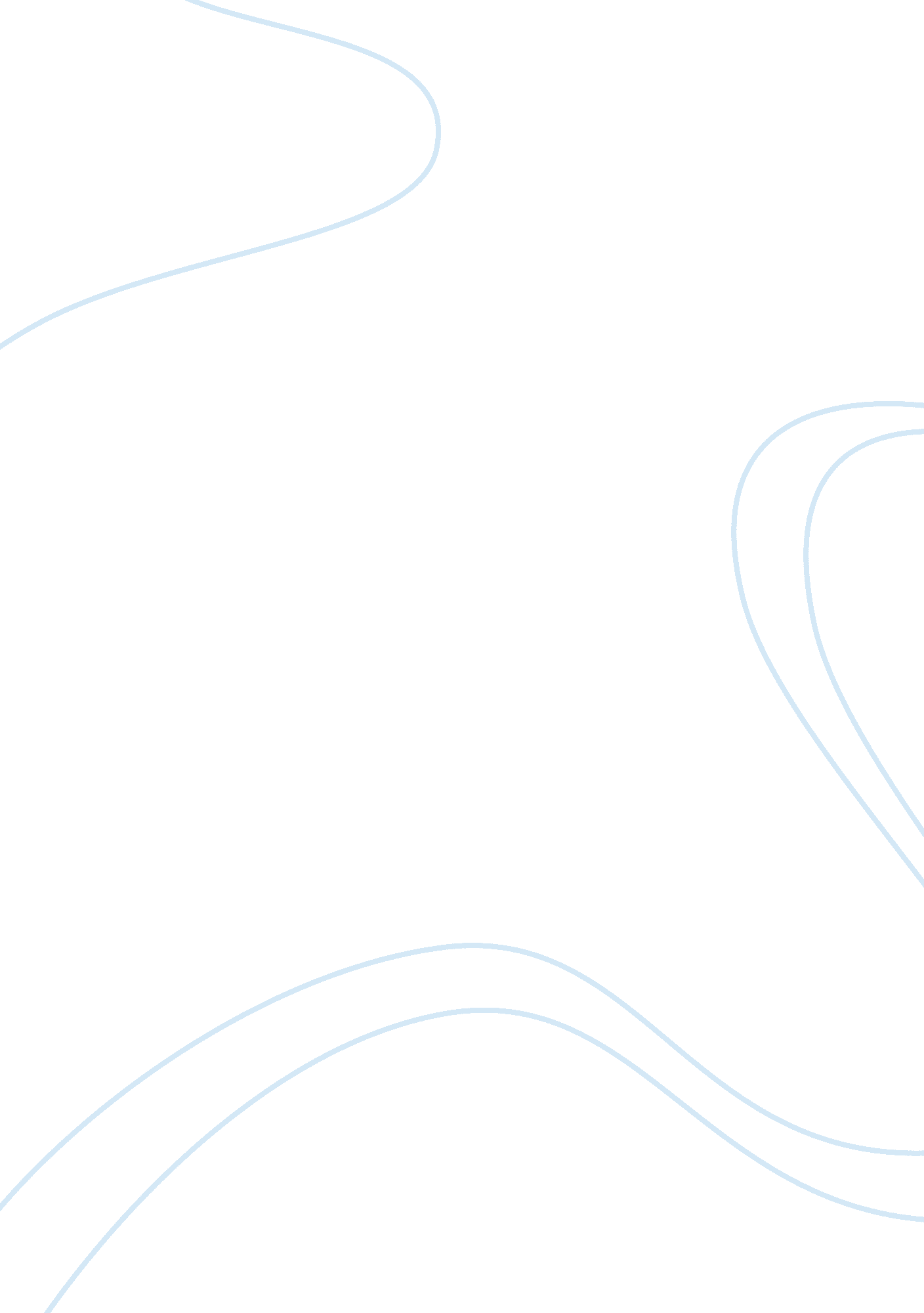 ExemplificationLinguistics, English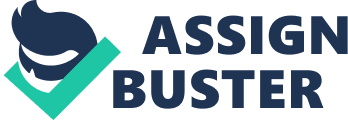 Reflections on the Chapter Exemplifications Reflections on the Chapter Exemplifications The chapter made me realize about the importance of giving examples in an essay. It is true that examples can explain a topic very easily but is often difficult to present an apt example which is pertinent to the topic. The steps mentioned in the chapter will help me in future when I need to complete an essay on any topic. 
It is also true that the use of examples can increase the interest of the audience in any essay. It is usually boring to just go through theoretical stuff in an essay which is why examples can prove a good distraction from the boring theory. An example can be used to generate interest of the audience because audience can relate to examples more. This is I think is an important thing to consider when coming up with examples. 
I also think that examples of day to day life can help audiences relate more to the example and the essay. Adding emotions in the example might also prove helpful in maintaining the attention of the audiences. It is extremely important that examples used are relevant to the essay in a way that the audience is readily able to understand the point the writer is trying to make in the essay. This is why good examples would come from day to day life so that everyone can relate to it. 
Also it was very helpful to see a guide of an exemplification essay in the chapter. This guide will help greatly in writing exemplification essays. It will also help in organizing different kinds of examples in any essay. 
The chapter gave specific information regarding the use of examples in an essay and I am sure that I will be better off writing an exemplification essay now after reading this chapter. 